# PERSONLIG COACHING
    Personlig coaching brukes i et strukturert utviklingsløp over tid. Er du ny  
    som leder/teamleder eller ansatt, eller har fått nye arbeidsoppgaver
    som etablert leder, vil coaching styrke deg i din nye rolle. Jeg kan tilkalles 
    på ad-hoc basis ved en oppstått situasjon
# LIFE COACHING
     Personlig coaching som kan brukes i et strukturert utviklingsløp for å finne  
     mål, verdier, overbevisninger og ønsket balanse i livet.# PROSESS COACHING
    Ved prosess coaching kan jeg hjelpe til med å sparre frem prosjekter 
    og handlingsplaner. Min rolle er å skape en prosess som på en effektiv 
    måte leder frem til ønsket resultat.# KREATIV COACHING
    Min rolle er å lede og sparre i en kreativ prosess som fører til opp med nye 
    tanker og ideer og hvordan man kan beslutte og gjennomføre dette.    Kreativ coaching handler om å skape gode rammer hvor alle gis muligheter 
    til å være kreative sammen. 
    Dette kan gjøres både gjennom gruppe – og individuelle innspill; gjennom 
    rollespill; bruk av varierte arbeidsformer og kreative verktøy.# KONFLIKT COACHING
    Konflikter kan oppstå gjennom manglende eller misforstått kommunikasjon.
    Interne stridigheter foregår på alle nivåer – enten det er mellom ansatte og   
    leder; eller i en gruppe/team; eller i en avdeling – hvor det streves etter å 
    “gå i takt”.
     # GRUPPECOACHING
    Dette er en kombinasjon av prosess – og kreativ – coaching.    Eksempler på gruppecoaching er: oppstart av prosjekter; teammøter; 
    ved utarbeidelse av felles planer og mål og ved måloppfølging av team.
    Gruppecoaching er en god metode ved eksempelvis 
    omorganisering eller ved innføring av nye systemer eller dannelse av nye  
    team# SALGSCOACHING    1:1 relasjonsbygging med salgsdirektører/-sjefer, teamledere, 
    teamkoordinatorer, hele avdelingen eller teamet.    Salgscoaching er ofte en kombinasjon av prosess – og kreativ – coaching.    Eksempler på dette kan være at bedriften er en gründerbedrift, er ny i et 
    markedssegment, lansering av nye produkter eller pålagte salgsmål for den 
    enkelte.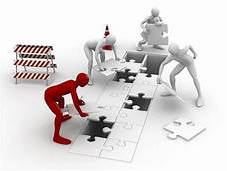 HANSTEENSGATE 180253 Oslonina@spinnoff.no+47 97 66 22 66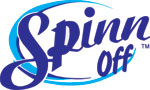 Org.nr. 981 169 867# PERSONLIG- # LIFE-  # PROSESS-  # KREATIV– # KONFLIKT- 
# GRUPPE- og # SALGS– COACHING


Coaching er en personlig tankerekkke/ - prosess. Du velger selv dine mål og den veien du vil gå for å nå målene. Som coach/sparringpartner hjelper jeg deg med å finne dine mål og den veien du ønsker å gå.I coachingprosessen er jeg opptatt av at du skal få de verktøyene som du trenger for din utvikling – ut fra din situasjon. Jeg velger ut riktig verktøy som benyttes til riktig tid i din prosess.Coaching handler om din livssituasjon og de områdene du ønsker å gjøre noe med – om konkrete mål og veien til å nå disse. Det er du som setter agendaen.Coaching gjøres også med grupper.
Ta kontakt for en uforpliktende samtale.Velkommen til sparring med meg.